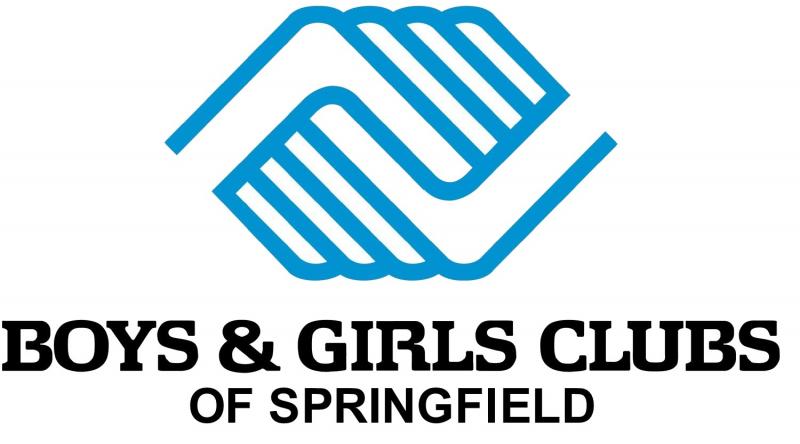 Sertoma Unit Parent Club Council Handbook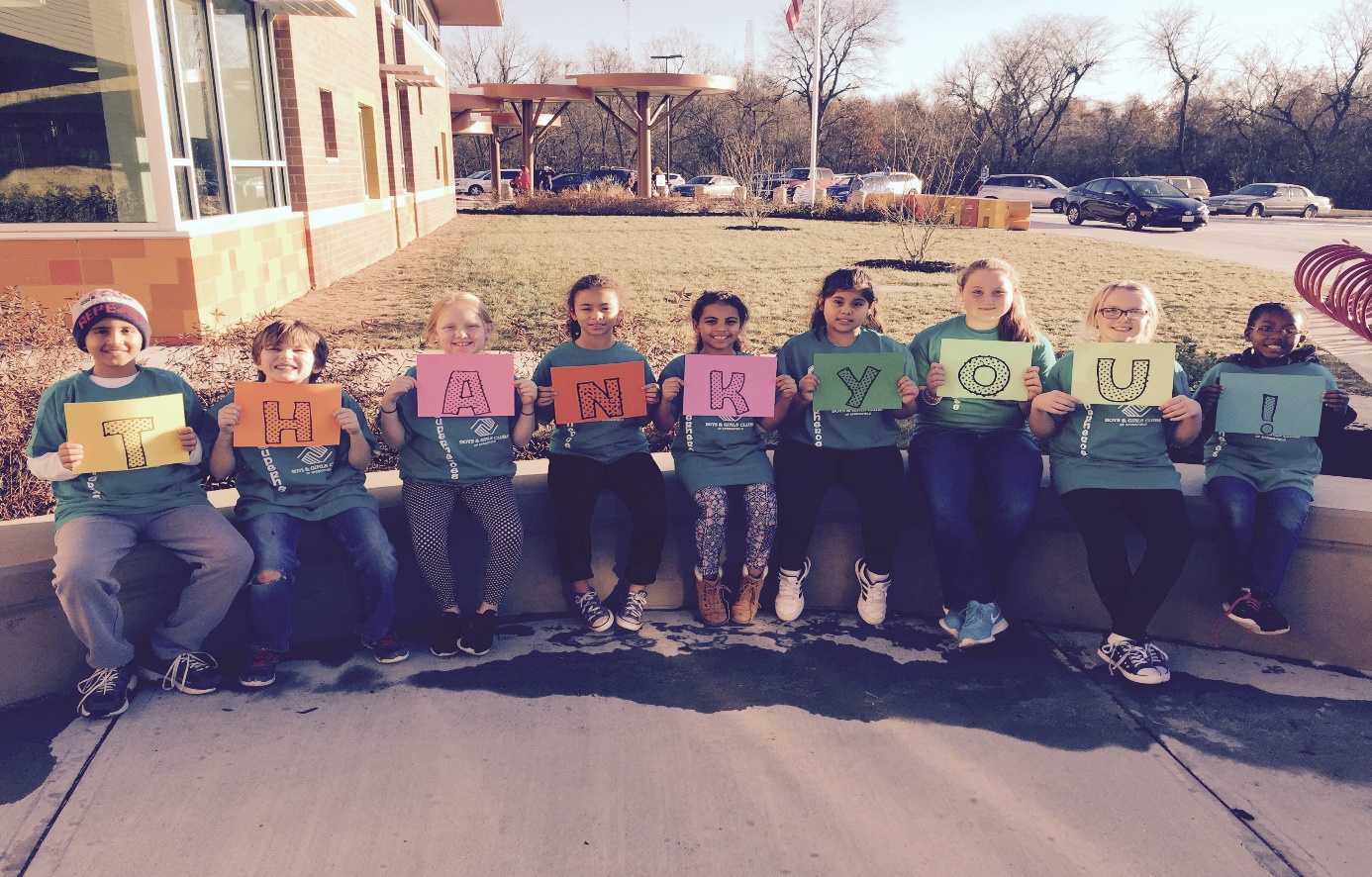 Boys & Girls Clubs of Springfield-Sertoma Unit Parent Club Council By-Laws Section I. Purpose The purpose or purposes of the Boys & Girls Clubs-Sertoma Unit of Springfield Parent Club Council is: To promote the welfare of members of the Boys & Girls Clubs of Springfield-Sertoma Unit,To serve as an advocate for members in need,To advocate for laws that further the academic success, good character & citizenship, and healthy lifestyles of our members, To ensure the physical and emotional safety of all members, To promote the collaboration and engagement of families and Club staff, To engage the public in united efforts to secure the physical, mental, emotional, spiritual, and social well-being of all members and, To advocate for fiscal responsibility regarding public tax dollars in public education and after-school funding.Section II. Membership Membership in Boys & Girls Clubs-Sertoma Unit of Springfield Parent Club Council at all levels shall be open, without discrimination, to anyone who believes in and supports the mission, purposes outlined above, Membership in Boys & Girls Clubs-Sertoma Unit of Springfield Parent Club Council is free, however members are expected and encouraged to help provide resources, donations, monetary assistance, time, etc. as needed and when available.It is the expectation that all Parent Club Council members attend the meetings outlined and determined by the Club Director. These meetings will occur four times during the school year and additional communication via email, text, or phone may occur as needed. Section III. Officers and Elections The officer of the Boys & Girls Clubs-Sertoma Unit of Springfield Parent Club Council shall be President.The President will be appointed by a general election and the candidate with the majority of votes will be named President. In the event of a vacancy or removal of position because duties are not being upheld, a new election will take place. Each term will last one Club school year (August-May) with elections occurring in August.The President shall serve as the point person for the Council. He or she will be responsible for relaying information from Club Directors to the Council, helping lead meetings, promoting events, and other duties as outlined by Club Directors. Section IV. AmendmentsIf anything needs to be added, deleted, or changed in the by-laws above, Club Directors and the Parent Council President will submit those edits to the Council. Said changes will occur with a majority vote. The Club Director also has a right to make changes, without a vote, based on the assurance Club members are being served effectively.   Boys & Girls Clubs of Springfield -Sertoma Unit Parent Council Member Information Sheet*Please download the GroupMe app for our messaging services! It is free, convenient, and easy!Boys & Girls Clubs of Springfield-Sertoma Unit Parent Council Member Big Event Sheet *Bolded is highest needBoys & Girls Clubs of Springfield-Sertoma Unit Parent Council Member Recurring Needs ListBoys & Girls Clubs of Springfield-Sertoma Unit Parent Council Meeting DatesOrientation and Q & A: Friday, September 8th Meeting: Thursday, September 28th at 6:00pm Meeting: Thursday, November 9th at 6:00pm Meeting: Thursday, February 8th at 6:00pm Meeting: Thursday, April 5th at 6:00pm Upcoming Help NeededSaturday, September 16th is Day for Kids at the Stalnaker Unit (10:00am-1410 N. Fremont) Saturday, September 30th is Oktoberfest Ride for Kids (Expo Center)8:00am Registration if riding-IT IS FREE FOR YOUR KIDDO! $35 for other riders.Small group of leader members will be helping (invite only) Recurring gifts (bgclubspringfield.org)Name: Email Address: Cell Phone Number: Address: Member Name(s):Birthday: Favorite Color: Favorite Animal: Favorite Snack: Favorite Drink: Favorite Restaurant in Springfield: Favorite TV Show:Favorite Movie:Favorite Thing about Sertoma:Favorite Book:Favorite Sports Team:Favorite Band/Singer:Hobbies:Things you collect:Anything you’d like to add: September 20178- Back to School Bash at Sertoma11-Patriot’s Day Events16-Day for Kids/ Partners in Education Walk30-Oktoberfest Ride for KidsOctober 2017 13-Triple Play National Fitness Competition 20-Corn Maze Field Trip 26-Lights on After School 27- Halloween Parties November 2017 8-National STEM Day10-Veteran’s Day Activities & National Heritage Day (4:00)17-Thanksgiving Dinners (Clubs Closed After-School) 17-Fine Arts Exhibit at Clubs 20-24-National Family Week Non-Celebrity WaiterWingapaloozaDecember 2017 5- Christmas to Remember 7-Fine Arts Finalists Due11-15-Fall Basketball Tournament 22-Christmas Dinners (Clubs Closed)January 201815-MLK Day of Service February 20181-Summer Registration Begins19-Fashion Show Shopping19-23-Engineering Week 23-24-Sertoma Chili Cook-OffBlack History Month CelebrationsMarch 20182-Dr. Seuss Day Activities 9-FashionLEADstas Fashion Show12-16 Spring Break: Club Open 7:30am-5:30pm16-Games Room Festival31-Winter Basketball Season EndsNYOI Surveys BeginWomen’s History Month CelebrationsApril 20189-13-BGC Week  15-World Arts Day 20-Child Abuse Awareness Event 28-Triple Play National Fitness CompetitionFashion Forward Fashion Show  TouchDown Dinner Steak & Steak Dinner Cajun Cook OffMay 201811-Banquet of Champions @ Sertoma 11- Sertoma Closed After-School  Play FORE! The Kids Golf Tournament Last Day of School Year ProgramCashew CrazeMarkersPaper Towels CrayonsWindexBindersDodgeballs Disinfecting Wipes Sharpies Bottled WaterCardstock New Movies (rated G/PG)KleenexNew Books (for ages 5-12)Hand Sanitizer Copy PaperCash for as needed items such as shorts, first aid replenishments, allowing members to go on field trips, basic needs, laminating sheets, school supply replenishments, etc.